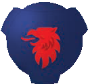 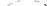 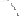 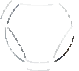 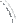 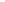 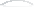 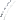 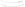 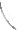 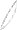 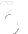 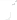 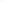 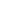 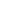 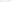 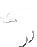 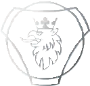 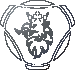 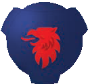 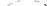 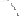 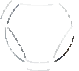 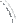 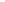 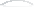 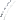 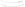 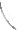 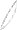 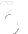 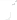 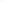 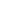 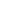 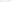 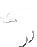 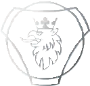 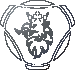 ООО «ТРАНССЕРВИС»606000, РФ, г. Дзержинск Московское шоссе, 44Телефон/факс:+7 (831) 212-38-38+7 (831) 274-98-47E-mail: info@transserv.net http:www.transserv.netПолное наименование и организационно - правовая форма организации Общество с ограниченной ответственностью «Транссервис»Сокращенное наименованиеООО «Транссервис»ОГРН 1035204996584Дата государственной регистрации 21.01.2003 г.Орган и место государственной регистрацииМежрайонная инспекция Федеральной налоговой службы №2 по Нижегородской областиЮридический адрес 606000, Нижегородская область, г.о. город Дзержинск, г. Дзержинск, Московское шоссе, д.44Фактический адрес606000, Нижегородская область, г.о. город Дзержинск, г. Дзержинск, Московское шоссе, д.44Почтовый адрес603047, г. Нижний Новгород, ул. Героя Давыдова, д. 14, а/я 7Номера контактных телефонов ифаксов, адрес электронной почтыТел./факс: +7 (831) 212-38-38, 274-85-67e-mail: info@transserv.netсайт: http://transserv.net/Идентификационный номер налогоплательщика / код причины постановки на учетИНН 5257060434  КПП 524901001Коды общероссийских классификаторов(ОКВЭД, ОКПО и т.д.)ОКПО 13913541; ОКВЭД: 45.20.2ОКАТО 22401365000Руководитель ДиректорФИОЕфремов Владимир АлексеевичДействующий на основании УставаЛицо, имеющее право второй подписиГлавный бухгалтерФИОКурицына Ольга ВладимировнаБАНКОВСКИЕ РЕКВИЗИТЫБАНКОВСКИЕ РЕКВИЗИТЫРасчетный счет40702810801040006296БанкПАО «НБД-Банк» г. Нижний Новгород, пл. Горького, д.6Корреспондентский счет30101810400000000705БИК042202705